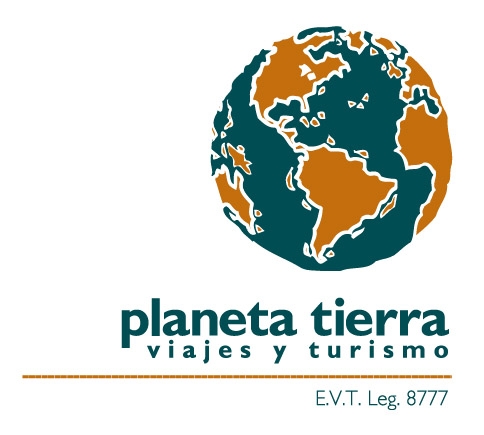 Jueves 27 de marzo:			VUELO / PAMPA LINDA - LAGUNA ILONSalida en vuelo a Bariloche.Traslado hasta Pampa Linda. Revisión del equipo y almuerzo liviano en el lugar de comienzo de la picada.Subida a la Laguna Ilón: Tiempo aproximado de caminata 5 horasViernes 28 de marzo:				LAGUNA ILON – FILO DEL CAPITAN Luego del desayuno en el refugio se emprende la caminata al filo del Cerro Capitán desde donde se tiene unas vistas impresionantes del Tronador y de toda la zona.Para eso hay que bordear una parte de la laguna, pasar por el Mallín de Ricardo y otros mallines más y finalmente encarar la subida. Llevaremos un box lunch para el almuerzo que comeremos arriba mientras esperamos al grupo que vienen haciendo las travesías más largas (Cinco Lagunas unos y Tres Lagunas otros.)Se baja por el mismo camino por el que se subió.Cena y pernocte en Laguna Ilón.Tiempo aproximado de caminata; 6 horas.Martes 29 de marzo:			LAGUNA ILON – PAMPA LINDA / BARILOCHECaminata a “Mirada del Doctor” por la mañana, que es uno de los lugares más impresionantes de la zona. Regreso a Laguna Ilón para almorzar en el refugio.Alrededor de las 13:00 se inicia el descenso hasta Pampa Linda por el mismo sendero por el que se había subido.Traslado a Bariloche. Check in en el hotel.Tiempo aproximado de caminata 6,5 horas. Miércoles 30 de marzo:				BARILOCHE /  VUELODía libre en Bariloche para descansar.Para los que prefieran hacer algo organizado tendremos una actividad de despedida.Traslado al aeropuerto.Vuelo de regreso a Buenos Aires.¡¡BUEN VIAJE!!TREKKING LAGUNA ILONTREKKING LAGUNA ILONTREKKING LAGUNA ILONTREKKING LAGUNA ILONTREKKING LAGUNA ILONTREKKING LAGUNA ILONTREKKING LAGUNA ILONTREKKING LAGUNA ILONTREKKING LAGUNA ILONTREKKING LAGUNA ILONPLANETA TIERRA OUTDOORSPLANETA TIERRA OUTDOORSPLANETA TIERRA OUTDOORSPLANETA TIERRA OUTDOORSPLANETA TIERRA OUTDOORSPLANETA TIERRA OUTDOORSPLANETA TIERRA OUTDOORSPLANETA TIERRA OUTDOORSPLANETA TIERRA OUTDOORSPLANETA TIERRA OUTDOORSMARZO DEL 2022MARZO DEL 2022MARZO DEL 2022MARZO DEL 2022MARZO DEL 2022MARZO DEL 2022MARZO DEL 2022MARZO DEL 2022MARZO DEL 2022MARZO DEL 2022Itinerario:Itinerario:Itinerario:Itinerario:Itinerario:Itinerario:Itinerario:Itinerario:Itinerario:Itinerario: